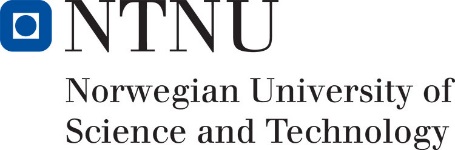 Master/Bachelor thesis:author(s):Date:aBSTRACT of Master/bachelor thesisTitle:Date  :Participants/Supervisor(s)Employer:Keywords(3-5)Number of pages:Number of pages:Number of appendix:Availability (open/confidential): Availability (open/confidential): Availability (open/confidential): Short description of the master/bachelor thesis:Short description of the master/bachelor thesis:Short description of the master/bachelor thesis:Short description of the master/bachelor thesis:Short description of the master/bachelor thesis:Short description of the master/bachelor thesis: